         КАРАР                         	                                            ПОСТАНОВЛЕНИЕ      24 август  2018 й.                                  № 26                      24  августа  2018 г.   Об утверждении плана мероприятий по противодействию коррупциив Администрации сельского поселения Сейтяковский сельсовет муниципального района Балтачевский район Республики Башкортостан на 2018-2020 годыВ соответствии со ст. 4 Закона Республики Башкортостан «О противодействии коррупции в Республике Башкортостан», в целях осуществления антикоррупцонного мониторинга ПОСТАНОВЛЯЮ:            1. Утвердить  план мероприятий по противодействию коррупции в Администрации сельского поселения Сейтяковский сельсовет муниципального района Балтачевский район республики Башкортостан на 2018-2020 годы.2. Настоящее постановление обнародовать в здании Администрации сельского поселения и  разместить  в сети общего доступа «Интернет» на сайте сельского поселения Сейтяковский сельсовет.3. Настоящее постановление вступает в силу со дня его подписания.4. Контроль исполнения настоящего постановления оставляю за собой.Глава сельского поселенияСейтяковский сельсовет:						              Э.С. Фаюршина План мероприятий по противодействию коррупциив Администрации сельского поселения Сейтяковский сельсоветмуниципального района Балтачевский район Республики Башкортостан на 2018-2020 годы                                                                                                                                            Приложение 2БАШКОРТОСТАН  РЕСПУБЛИКАҺЫБАЛТАС  РАЙОНЫМУНИЦИПАЛЬ  РАЙОНЫНЫҢ ҺӘЙТӘК  АУЫЛ СОВЕТЫАУЫЛ  БИЛӘМӘҺЕ  ХАКИМӘТЕҮҙәк урамы, 27 й., Һәйтәк ауылы, Балтас районы, Башкортостан Республикаһы, 452984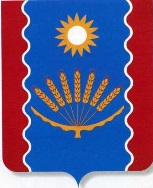 АДМИНИСТРАЦИЯ СЕЛЬСКОГО  ПОСЕЛЕНИЯСЕЙТЯКОВСКИЙ  СЕЛЬСОВЕТМУНИЦИПАЛЬНОГО   РАЙОНАБАЛТАЧЕВСКИЙ  РАЙОНРЕСПУБЛИКИ БАШКОРТОСТАНул. Центральная, д.27, с.Сейтяково, Балтачевский район, Республика Башкортостан, 452984Утвержден постановлением Администрации сельского поселения Сейтяковский сельсовет муниципального района Балтачевский район Республики Башкортостан № 26 от "24" августа 2018 года№ п/пСодержание мероприятий ИсполнительСрок исполнения1.  Осуществление организационных мер по противодействию коррупции1.  Осуществление организационных мер по противодействию коррупции1.  Осуществление организационных мер по противодействию коррупции1.  Осуществление организационных мер по противодействию коррупции1.1.Оформление информационных стендов для посетителей с отображением на них сведений об услугах, предоставляемых администрацией сельского поселения Сейтяковский сельсовет, о порядке и условиях их предоставления, о нормативных правовых актах, затрагивающих интересы жителей поселенияАдминистрация сельскогопоселения Сейтяковский сельсовет2018 - 20201.2.Своевременное обновление и наполнение информацией официального сайта сельского поселения Сейтяковский сельсовет (в сети Интернет),  включающей нормативные правовые акты, затрагивающие интересы жителей, а также информацией о порядке и условиях предоставления муниципальных услуг населениюАдминистрация сельскогопоселения Сейтяковский сельсоветПостоянно1.3.Осуществление ведения реестра муниципальных услуг предоставляемых Администрацией сельского поселения Сейтяковский сельсоветАдминистрация сельского поселения Сейтяковский сельсовет 2018 - 20201.4.Соблюдение административных регламентов муниципальных услуг предоставляемых Администрацией сельского поселения Сейтяковский сельсоветАдминистрация сельского поселения Сейтяковский сельсоветпостоянно1.5.Предоставление информации населению о перечне платных и бесплатных муниципальных услуг, предоставляемых администрацией сельского поселения Сейтяковский сельсовет и муниципальными учреждениямиАдминистрация сельского поселения Сейтяковский сельсоветПостоянно1.6.Обеспечение своевременной корректировки план мероприятий по противодействию коррупцииАдминистрация сельского поселения Сейтяковский сельсовет Постоянно1.7Разработка и принятие нормативных правовых актов в сфере противодействия коррупцииАдминистрация сельскогопоселения Сейтяковский сельсоветпо меренеобходимости2.  Антикоррупционная экспертиза нормативных правовых актов и проектов нормативных правовых актов2.  Антикоррупционная экспертиза нормативных правовых актов и проектов нормативных правовых актов2.  Антикоррупционная экспертиза нормативных правовых актов и проектов нормативных правовых актов2.  Антикоррупционная экспертиза нормативных правовых актов и проектов нормативных правовых актов2.1.Совершенствование организационных основ антикоррупционной экспертизы нормативных правовых актов и проектов нормативных правовых актов и повышение ее результативностиАдминистрация сельского поселения Сейтяковский сельсоветПостоянно2.2.Проведение антикоррупционной экспертизы нормативных правовых актов и проектов нормативных правовых актов сельского поселения. Обеспечение устранения выявленных коррупциогенных факторовАдминистрация сельского поселения Сейтяковский сельсовет2018 - 2020 2.3.Анализ результатов антикоррупционной экспертизы нормативных правовых актовАдминистрация сельского поселения Сейтяковский сельсовет 2018 -20202.5.Обеспечение проведения независимой экспертизы нормативных правовых актовАдминистрация сельского поселения Сейтяковский сельсовет2018 -20203.  Профилактика коррупционных правонарушений в сфере муниципальной службы в администрации сельского поселения Сейтяковский сельсовет  3.  Профилактика коррупционных правонарушений в сфере муниципальной службы в администрации сельского поселения Сейтяковский сельсовет  3.  Профилактика коррупционных правонарушений в сфере муниципальной службы в администрации сельского поселения Сейтяковский сельсовет  3.  Профилактика коррупционных правонарушений в сфере муниципальной службы в администрации сельского поселения Сейтяковский сельсовет  3.1.Предъявление в установленном законом порядке квалификационных требований к гражданам, претендующим на замещение должностей муниципальной службы, а также к лицам, претендующим на замещение муниципальных должностейАдминистрация сельского поселенияСейтяковский сельсовет2018 - 20203.2.Обеспечение деятельности комиссий по соблюдению требований к служебному поведению и урегулированию конфликта интересовАдминистрация сельского поселенияСейтяковский сельсовет2018 - 20203.3.Принятие действенных мер по предотвращению и урегулированию конфликта интересов на муниципальной службеАдминистрация сельского поселенияСейтяковский сельсовет2018 - 20203.4.Обеспечение эффективного контроля ограничений, предусмотренных действующим законодательством о муниципальной службе, путем проведения соответствующих проверок, принятие мер по устранению нарушенийАдминистрация сельского поселенияСейтяковский сельсовет2018 - 20203.5.Проведение анализа сведений о доходах, расходах, об имуществе и обязательствах имущественного характера, представленных лицами, замещающими должности муниципальной службыАдминистрация сельского поселенияСейтяковский сельсоветв ходедекларационнойкомпании3.6.Совершенствование системы мер, направленных на совершенствование порядка прохождения муниципальной службы и стимулирование добросовестного исполнения обязанностей муниципальной службы на высоком профессиональном уровнеАдминистрация сельского поселения Сейтяковский сельсовет2018 - 20203.7.Анализ уровня профессиональной подготовки муниципальных служащих, обеспечение повышения их квалификации, профессиональной переподготовки и стажировкиАдминистрация сельского поселенияСейтяковский сельсовет2018 - 20203.8.Организация переподготовки и повышения квалификации муниципальных служащих, в должностные обязанности которых входит участие в противодействии коррупции и проведение экспертизы нормативных правовых актовАдминистрация сельского поселенияСейтяковский сельсовет2018 - 20203.11.Организация и проведение профилактических мероприятий по противодействию коррупции, предусматривающих:-письменное ознакомление граждан, поступающих на муниципальную службу, с требованиями к служебному поведению, ограничениями и запретами, связанными с прохождением гражданской службы;-проведение для муниципальных служащих занятий по вопросам соблюдения требований к служебному поведению, ограничений и запретов на муниципальной службе, их ответственности за допущенные нарушения;Администрация сельского поселения Сейтяковский сельсовет2018 - 20203.12.Обеспечение формирования и подготовки резерва кадров для замещения муниципальных должностейАдминистрация сельского поселения Сейтяковский сельсовет2018 - 20203.13.Внедрение в практику кадровой службы правила, в соответствии с которыми длительное, безупречное и эффективное исполнение муниципальным служащим своих должностных обязанностей учитывается при назначении его на вышестоящую должность, присвоении ему классного чина или при его поощренииАдминистрация сельского поселения Сейтяковский сельсовет2018 - 20203.14.Обмен с правоохранительными органами информацией по проверке лиц, претендующих на поступление на муниципальную службу, на их причастность к преступной деятельностиАдминистрация сельского поселения Сейтяковский сельсовет2018 - 20203.15Проведение анализа соблюдения запретов, ограничений и требований, установленных в целях противодействия коррупции, в том числе касающихся получения подарков отдельными категориями лиц, выполнения иной оплачиваемой работы, обязанности уведомлять об обращениях в целях склонения к совершению коррупционных правонарушенийАдминистрация сельского поселения Сейтяковский сельсоветпостоянно3.16Проведение мероприятий, направленных на обеспечение исполнения требования о заполнении с 1 января 2019 года с использованием специального программного обеспечения «Справки БК», справок о своих доходах, расходах, об имуществе и обязательствах имущественного характера, о доходах, расходах, об имуществе и обязательствах имущественного характера своих супругов и несовершеннолетних детей, всеми лицами, претендующими на замещение должностей или замещающими должности, осуществление полномочий по которым влечет за собой обязанность представлять указанные сведенияАдминистрация сельского поселения Сейтяковский сельсоветдо 31 декабря 3.17Проведение анализа сведений (в части, касающейся профилактики коррупционных правонарушений), представленных кандидатами на должности органах местною самоуправленияАдминистрация сельского поселения Сейтяковский сельсоветпо мере необходимостиОрганизация проведения оценки коррупционных рисков, возникающих при реализации полномочий, и внесение уточнений в перечень должностей муниципальной службы, замещение которых связано с коррупционными рискамиАдминистрация сельского поселения Сейтяковский сельсовет2018 - 2020Принятие мер, направленных на повышение эффективности контроля за соблюдением лицами, замещающими должности муниципальной службы требований законодательства РФ Администрация сельского поселения Сейтяковский сельсовет2018 - 20204.  Противодействие коррупции при размещении заказов для муниципальных нужд4.  Противодействие коррупции при размещении заказов для муниципальных нужд4.  Противодействие коррупции при размещении заказов для муниципальных нужд4.  Противодействие коррупции при размещении заказов для муниципальных нужд4.1.Обеспечение соблюдения требований законодательства, установленных Федеральным законом от 21.07.2005 года № 94-ФЗ «О размещении заказов на поставки товаров, выполнение работ, оказание услуг для государственных и муниципальных нужд»Администрация сельского поселения Сейтяковский сельсоветПостоянно4.2.Осуществление ведения реестра заключенных муниципальных контрактов для нужд поселения в соответствии с требованиями Федерального закона от 21 июля 2005 года №94-ФЗ «О размещении заказов на поставки товаров, выполнение работ, оказание услуг для государственных и муниципальных нужд»Администрация сельского поселения Сейтяковский сельсовет2018 - 20204.3.Организация контроля за выполнением заключенных муниципальных контрактов для муниципальных нуждАдминистрация сельского поселения Сейтяковский сельсовет 2018 - 20205.  Антикоррупционная пропаганда, просвещение и обучение. Формирование в обществе нетерпимости к коррупционному поведению, создание условий для обеспечения участия гражданского общества в противодействии коррупции5.  Антикоррупционная пропаганда, просвещение и обучение. Формирование в обществе нетерпимости к коррупционному поведению, создание условий для обеспечения участия гражданского общества в противодействии коррупции5.  Антикоррупционная пропаганда, просвещение и обучение. Формирование в обществе нетерпимости к коррупционному поведению, создание условий для обеспечения участия гражданского общества в противодействии коррупции5.  Антикоррупционная пропаганда, просвещение и обучение. Формирование в обществе нетерпимости к коррупционному поведению, создание условий для обеспечения участия гражданского общества в противодействии коррупции5.1.Освещение в средствах массовой информации   сведений о деятельности администрации сельского поселения Сейтяковский сельсовет по противодействию коррупцииАдминистрация сельского поселения Сейтяковский сельсовет2018 - 20205.2.Реализация права граждан на получение достоверной информации, в том числе обновление на Интернет-сайте Администрации сельского поселения Сейтяковский сельсовет разделов для посетителей, где должны быть отражены сведения о структуре администрации сельского поселения Сейтяковский сельсовет, их функциональном назначении, а также размещены административные регламенты, время приема руководством граждан и др.Администрация сельского поселения Сейтяковский сельсовет2018 - 20205.3.Размещение нормативных правовых актов Главы сельского поселения Сейтяковский сельсовет и Совета депутатов сельского поселения Сейтяковский сельсовет на официальном сайте Администрации сельского поселения Сейтяковский сельсовет в сети «Интернет»Администрация сельского поселения Сейтяковский сельсовет2018 - 20205.4.Проведение публичных слушаний по вопросам, затрагивающим интересы гражданАдминистрация сельского поселения Сейтяковский сельсовет2018 - 20205.5.Обобщение практики рассмотрения обращений граждан и организаций по фактам коррупции и принятие  мер по повышению результативности и эффективности работы с указанными обращениямиАдминистрация сельского поселения Сейтяковский сельсовет2018 - 20205.6.Обеспечение возможности обращения граждан в интернет-приемную официального сайта администрации сельского поселения Сейтяковский сельсовет об известных фактах коррупцииАдминистрация сельского поселения Сейтяковский сельсовет2018 - 2020.6.Организационно-управленческие меры по обеспечению антикоррупционной деятельности6.Организационно-управленческие меры по обеспечению антикоррупционной деятельности6.Организационно-управленческие меры по обеспечению антикоррупционной деятельности6.Организационно-управленческие меры по обеспечению антикоррупционной деятельности6.1Обеспечить контроль за выполнением лицами, замещающими муниципальные должности, муниципальными служащими, обязанности сообщать в случаях, установленных федеральными законами, о получении ими подарка в связи с их должностным положением или в связи с их исполнением ими служебных обязанностейАдминистрация сельского поселения Сейтяковский сельсовет2018 - 20206.2Провести мероприятия по формированию у муниципальных служащих негативного отношения к дарению подарков этим служащим в связи с их должностным положением или в связи с исполнением ими служебных обязанностейАдминистрация сельского поселения Сейтяковский сельсовет2018 - 20206.3По каждому случаю несоблюдения ограничений, запретов и неисполнения обязанностей, установленных в целях противодействия коррупции, нарушения ограничений, касающихся получения подарков и порядка сдачи подарков, осуществлять проверку в соответствии с нормативно-правовыми актами Российской Федерации и Республики Башкортостан и применять соответствующие меры ответственностиАдминистрация сельского поселения Сейтяковский сельсовет2018 - 20206.4Разработать и осуществить комплекс организационных, разъяснительных и иных мер по недопущению муниципальными служащими поведения, которое может восприниматься окружающими как обещание или предложение дачи взятки либо как согласие принять взятку или как просьба о даче взяткиАдминистрация сельского поселения Сейтяковский сельсовет2018 - 20206.5Провести работу по формированию у муниципальных служащих отрицательного отношения к коррупции, привлекать для этого общественные объединения, уставными задачами которых является участие в противодействии коррупции, и другие институты гражданского общества. Каждый установленный факт коррупции предавать гласностиАдминистрация сельского поселения Сейтяковский сельсовет2018 - 2020Информация об исполнении рекомендаций по принятию планов противодействия коррупции по сельскому поселению Сейтяковский сельсовет муниципального района Балтачевский район Республики Башкортостан.№Наименование сельского поселения, в котором принята антикоррупционная программа (план по противодействию коррупции)Реквизиты документа (вид, дата принятия, номер, название), которым утверждена антикоррупционная программа (план по противодействию коррупции)Реквизиты документа которым внесены соответствующие изменения в антикоррупционную программу (план по противодействию коррупции)Содержание внесенных в антикоррупционную программу (план по противодействию коррупции) изменений1Сейтяковский сельсоветПостановление № 26 от 24 августа 2018 года "Об утверждении плана мероприятий по противодействию коррупциив Администрации сельского поселения Сейтяковский сельсовет муниципального района Балтачевский район Республики Башкортостан на 2018-2020 годы.--